LES PASSEJAÏRES DE VARILHES                    				  	 FICHE ITINÉRAIRETARASCON n° 56"Cette fiche participe à la constitution d'une mémoire des itinéraires proposés par les animateurs du club. Eux seuls y ont accès. Ils s'engagent à ne pas la diffuser en dehors du club."Date de la dernière mise à jour : 23 janvier 2020La carte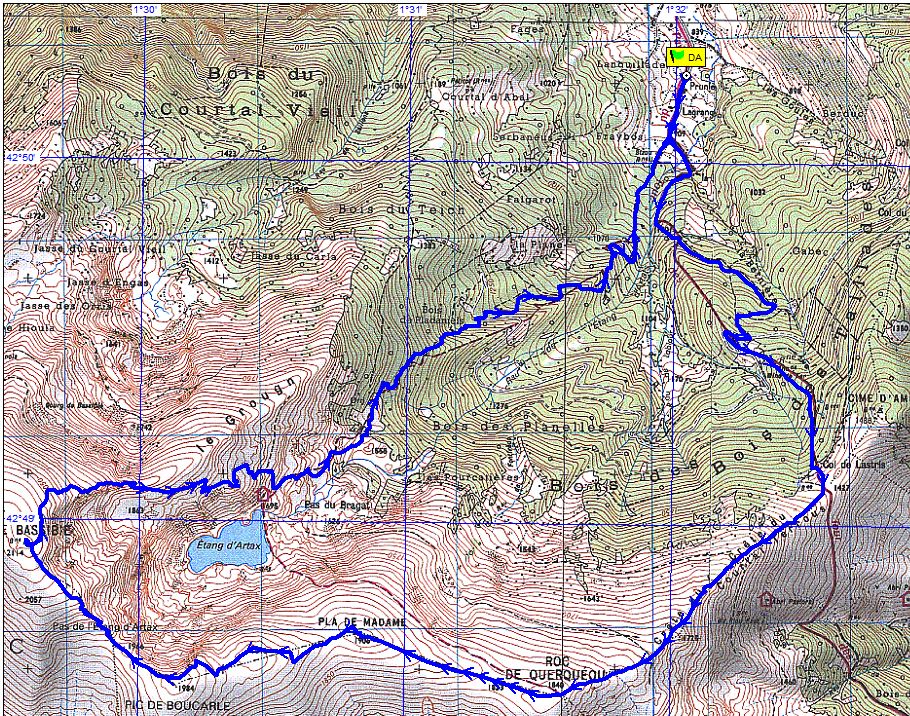 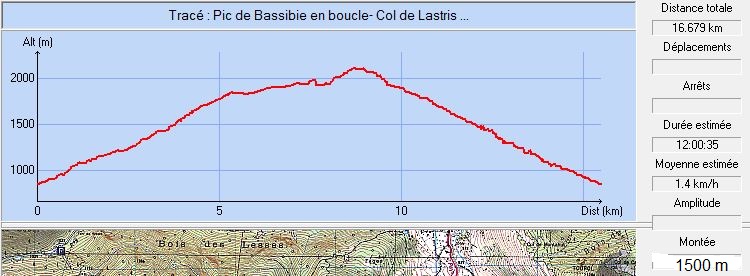 Commune de départ et dénomination de l’itinéraire : Gourbit – Parking de Pruniès  - Pic de Bassibié en circuit par l’étang d’Artax depuis GourbitDate, animateur(trice), nombre de participants (éventuel) :29.08.2012 – J. Chilon et P. Portet15.11.2015 – P. Portet – 16 participants18.05.2017 – J.P. BaccouL’itinéraire est décrit sur les supports suivants : Site internet : https://www.bivouak.net/photos/photo-32083-bassibie-en-boucle-sport-2.htmlClassification, temps de parcours, dénivelé positif, distance, durée :Montagnol – 7h00 – 1250 m – 14,6 km (16 km depuis Gourbit) – Journée                                                      Indice d’effort :   151    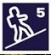 Balisage : Jaune et rouge du GRP jusqu’au Col de Lastris puis jaune jusqu’au Roc de Querquéou. Absence de balisage du Roc de Querquéou au Pic de Bassibié et à la cabane de l’étang d’Artax. Balisage jaune par la suite.Particularité(s) : Le parcours peut se faire dans les deux sens.Site ou point remarquable :Le parcours en crête du col de Lastris au GrougnLe panorama à 360 ° depuis le pic de BassibiéTrace GPS : Oui Distance entre la gare de Varilhes et le lieu de départ : 29 kmObservation(s) : Le parking aménagé au lieu-dit Pruniès, se situe 300 mètres avant la fin de la route goudronnée. On pourra également partir du village de Gourbit. La distance parcourue est alors portée à 16 km. Il n’est pas recommandé d’essayer de se garer au bout de la route (Trop peu de places)Du sommet du Pic de Bassibié, un sentier orienté NE redescend par la crête du Groung sur la cabane de l'étang d'Artax. Attention, depuis le sommet, ne pas partir trop à droite (Est) en faisant attention aux barres rocheuses.Une recommandation de J.P. Baccou : "je fais ce circuit toujours dans le même sens en montant de l 'étang d' Artax vers le Bassibié par le grougn, puis descente par le Pla de Madame et col de lastris. La raison est que la pente du col de grougn au Bassibie  est sévère et qu’elle est plus sécurisante à la montée qu'à la descente ( surtout en cas de trace de neige ou herbe mouillée )".